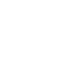 НОВООДЕСЬКА МІСЬКА РАДАМИКОЛАЇВСЬКОЇ ОБЛАСТІР І Ш Е Н Н Я30.03.2021 р. № 5		 				VII сесія восьмого скликання        м. Нова ОдесаПро прийняття Новоодеського міжшкільногонавчально-виробничого комбінату Миколаївськоїрайонної ради Миколаївської області у комунальнувласність Новоодеської міської радиУ зв’язку з набуттям з 01.01.2021 р. Новоодеською міською радою повноважень щодо здійснення видатків на утримання комунальних підприємств, установ та закладів, керуючись ст. 143 Конституції України, пп. 1 п. «а» ст. 29, частинами 1, 2, 5 ст. 60, п. 6-2, п. 10 розділу 5 Закону України «Про місцеве самоврядування в Україні», на підставі рішення Миколаївської районної ради від 24 березня 2021 р. № 11 «Про безоплатну передачу підприємств, установ, закладів та їх майна зі спільної власності територіальних громад Миколаївського району у комунальну власність Новоодеської міської ради Миколаївської області», міська радаВ И Р І Ш И Л А:1. Прийняти права засновника Новоодеського міжшкільного навчально-виробничого комбінату Миколаївської районної ради Миколаївської області, код ЄДРПОУ 26131567, місцезнаходження: Миколаївська обл., Новоодеський р-н, м. Нова Одеса, вул. Іпатенка, 16.2. Перейменувати Новоодеський міжшкільний навчально-виробничий комбінат Миколаївської районної ради Миколаївської області на Новоодеський міжшкільний навчально-виробничий комбінат Новоодеської міської ради Миколаївської області.3. Встановити, що прийняття юридичної особи проводиться разом з усіма активами, правами і зобов’язаннями станом на дату підписання акту приймання-передачі.4. Передати в оперативне управління Новоодеський міжшкільний навчально-виробничий комбінат Новоодеської міської ради управлінню освіти Новоодеської міської ради.5. Доручити управлінню освіти Новоодеської міської ради (Ситчик Л.В.) привести у відповідність Статут Новоодеського міжшкільного навчально-виробничого комбінату Новоодеської міської ради та подати його на затвердження.6. Контроль за виконанням цього рішення покласти на постійну комісію міської ради з питань комунальної власності, благоустрою та інвестицій.Міський голова	                                        Олександр ПОЛЯКОВ